The ________________ District Membership Growth BLUEPRINT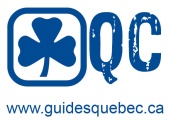 What We’LL DOWho to ContactWho will  make ContactWhen we startTargetDone datePast ideas that have been successful for us-Keep them fresh-Look widePast ideas that have been successful for others-How do we adapt for us?Ideas we have never tried but could exploreWhere are the girls?Where are the women?How do WE get there?Ideas that did not succeed -  how could we change them for successHow can we use Kiosk to Go!What  PR resources would you need?How might we use an event subsidy